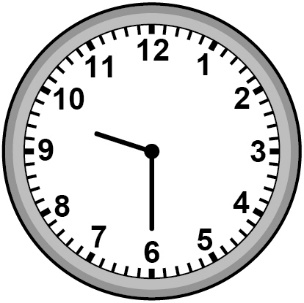 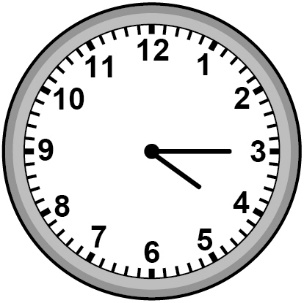 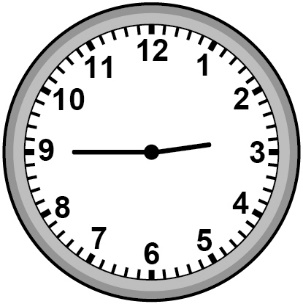  The time is _______________. The time is _______________. The time is _______________.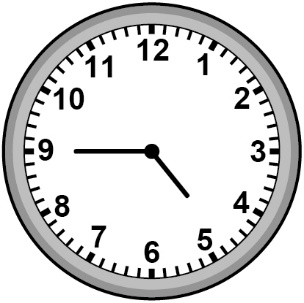 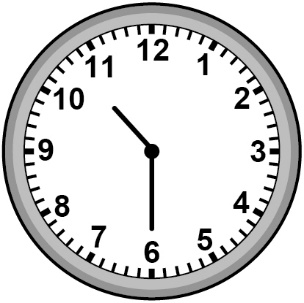 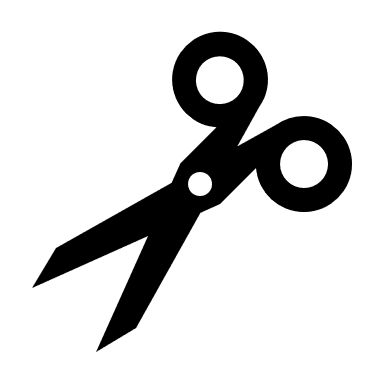 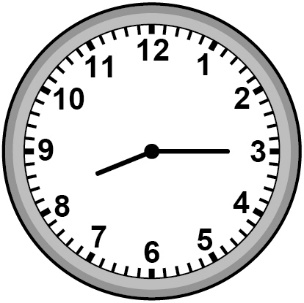  The time is _______________. The time is _______________. The time is _______________.